Anexa nr. 15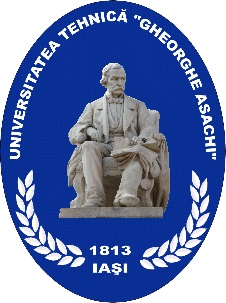   “Gheorghe  Asachi”   of   - RomâniaERASMUS+ STUDENT MOBILITYCERTIFICATE OF STAGE ATTENDANCEHost University _______________________________________________________________________Faculty______________________________________________________________________________Sending University______________________________________________________________Faculty ______________________________________________________________________Academic Year ________________________________________________________________________This is to certify that the student mentioned below has carried out an Erasmus+ stage at our UniversityFamily name _________________________________________________________________________Name ______________________________________________________________________________Place and date of birth ___________________________________________________________________Nationality ___________________________________________________________City ___________________________________Country ________________________________________Number of months attended:  From ________________________To ______________________________We hereby certify that between ___________________ Ms/Mr. _______________________________, student at The “Gheorghe Asachi” Technical University of Iasi, Romania, has performed a _______ month Erasmus+ stage at The University ________________, _________. During the stage the student carried out a study project which, according to the Learning Agreement signed by mutual consent prior to her/his arrival at our university, is the equivalent of _______ credits. Name of Erasmus+ supervisor _____________________________________________________Signature ______________________Name of International Officer ______________________________________Signature ____________________________StampDate ____________________